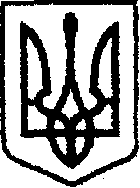 У К Р А Ї Н Ачернігівська обласна державна адміністраціяУПРАВЛІННЯ КАПІТАЛЬНОГО БУДІВНИЦТВАН А К А Звід   23 грудня  2021 року               Чернігів		                   №  228 Про внесення зміндо паспорту бюджетноїпрограми обласногобюджету на 2021 рікВідповідно до частини 8 статті 20 Бюджетного кодексу України, наказу Міністерства фінансів України від 26.08.2014 № 836 «Про деякі питання запровадження програмно-цільового методу складання та виконання місцевих бюджетів», зареєстрованого в Міністерстві юстиції України 10.09.2014 № 1103/25880 (зі змінами), рішення сесії Чернігівської обласної ради «Про внесення змін до рішення обласної ради від 26.02.2021 № 48-3/VIII «Про обласний бюджет Чернігівської області на 2021 рік (код бюджету 2510000000)» від 30.07.2021 № 3-5/ VIII, спільних розпоряджень голів Чернігівської обласної державної адміністрації та Чернігівської обласної ради «Про виділення коштів» від 31.08.2021 № 43, від 08.10.2021 № 54, від 21.12.2021 № 87н а к а з у ю:Внести зміни до паспорту бюджетної програми обласного бюджету на 2021 рік за КПКВК 1517463 «Утримання та розвиток автомобільних доріг та дорожньої інфраструктури за рахунок трансферів з інших місцевих бюджетів», виклавши його в новій редакції, що додається.Начальник                                                                            Ярослав СЛЄСАРЕНКО